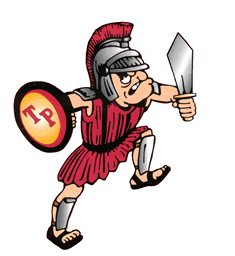 TINLEY PARK HIGH SCHOOLGIRLS VOLLEYBALL2016 Season SummaryOVERALL RECORD:   		32-6 (12-1) 2nd place in conferenceHIGHLIGHTS:		2nd Regional title in school historyMost wins in a season in school historyMost conference wins in the SSC ever3rd place in 16 team Oregon Invite2nd place in 16 team Reed-Custer Invitational2nd place in TPHS Titan Invite3rd place in 16 team Lincoln Way Central InviteALL-CONFERENCE PLAYERS:Jackie Alberto		(2 time winner)Tyler Bearden		(2 time winner)Kasey Brennan		(2 time winner)Kasey Nolan		(2 time winner)Antionette McDonald  	(Honorable Mention)	SSC PLAYER OF THE YEAR: 	Jackie Alberto      (1st Time in School History)SENIOR CAREER STATS:Jackie Alberto:			802 kills, 581 digs, 58 aces, 272 service points, 222 blocksTyler Bearden:			549 kills, 137 digs, 23 aces, 73 service points, 120 blocksKimmi Kelly:			81 kills, 26 blocks, 12 digs, 2 aces, 7 service pointsAntionette McDonald:		226 kills, 101 blocks Kasey Nolan:			2,236 assists, 209 aces, 865 service points, 611 digs, 55 kills, 3 blocksSEASON HIGHS IN A MATCH:Aces: 		10 by Kasey Brennan (Bremen)	Service Points:	18 by Kasey Brennan (Bremen & Eisenhower)Kills:		19 by Jackie Alberto (Lockport)Digs:		15 by Jackie Alberto (Lockport)Assists:		30 by Kasey Nolan (Lockport)Blocks:		5 by Vejune Sidaugaite (Oak Lawn)SCHOOL RECORDS:CAREER KILLS:	Jackie Alberto 802 killsKILLS IN A SEASON:  Jackie Alberto 355 killsACES IN A SEASON: Kasey Brennan 76 acesCAREER ACES:	Kasey Nolan: 209 aces  (Top 50 all time in Illinois, 33 away from top 20)ASSISTS IN A SEASON:  Kasey Nolan 845 assistsCAREER ASSISTS:  Kasey Nolan 2,236 assists (Top 50 all time in Illinois, 118 away from top 20)OVERALL SCHOOL RECORD FOR THE PAST FOUR YEARS:96-50-2 OVERALL  &  39-13 IN CONFERENCE2 Regional Titles & 1 Sectional Title